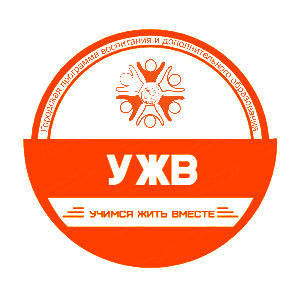 Заявка на участие в городской программе воспитания и дополнительного образования «Учимся жить вместе»Заявки принимаются до 29 сентября только в формате word; В заявке необходимо заполнить все указанные графы;Заявки отправляем на e-mail: robulets_irina@mail.ruп/№ОУ, классНазвание командыФ.И.О. (полностью)педагогаКонтактный номер педагогаe-mail педагогаСмена обучения в ОУ